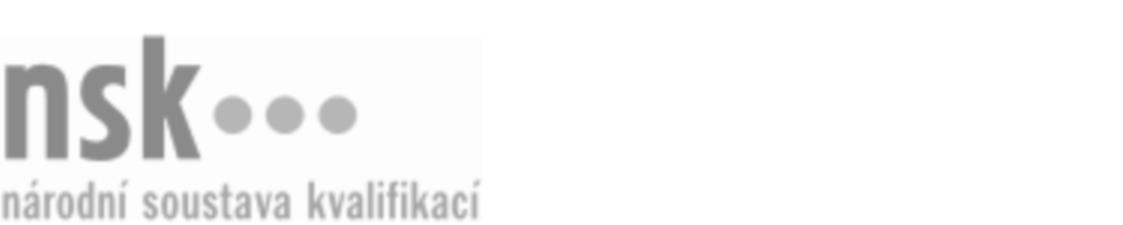 Kvalifikační standardKvalifikační standardKvalifikační standardKvalifikační standardKvalifikační standardKvalifikační standardKvalifikační standardKvalifikační standardKoksař/koksařka obsluha baterií (kód: 21-022-H) Koksař/koksařka obsluha baterií (kód: 21-022-H) Koksař/koksařka obsluha baterií (kód: 21-022-H) Koksař/koksařka obsluha baterií (kód: 21-022-H) Koksař/koksařka obsluha baterií (kód: 21-022-H) Koksař/koksařka obsluha baterií (kód: 21-022-H) Koksař/koksařka obsluha baterií (kód: 21-022-H) Autorizující orgán:Ministerstvo průmyslu a obchoduMinisterstvo průmyslu a obchoduMinisterstvo průmyslu a obchoduMinisterstvo průmyslu a obchoduMinisterstvo průmyslu a obchoduMinisterstvo průmyslu a obchoduMinisterstvo průmyslu a obchoduMinisterstvo průmyslu a obchoduMinisterstvo průmyslu a obchoduMinisterstvo průmyslu a obchoduMinisterstvo průmyslu a obchoduMinisterstvo průmyslu a obchoduSkupina oborů:Hornictví a hornická geologie, hutnictví a slévárenství (kód: 21)Hornictví a hornická geologie, hutnictví a slévárenství (kód: 21)Hornictví a hornická geologie, hutnictví a slévárenství (kód: 21)Hornictví a hornická geologie, hutnictví a slévárenství (kód: 21)Hornictví a hornická geologie, hutnictví a slévárenství (kód: 21)Hornictví a hornická geologie, hutnictví a slévárenství (kód: 21)Týká se povolání:KoksařKoksařKoksařKoksařKoksařKoksařKoksařKoksařKoksařKoksařKoksařKoksařKvalifikační úroveň NSK - EQF:333333Odborná způsobilostOdborná způsobilostOdborná způsobilostOdborná způsobilostOdborná způsobilostOdborná způsobilostOdborná způsobilostNázevNázevNázevNázevNázevÚroveňÚroveňNormalizace při výrobě koksuNormalizace při výrobě koksuNormalizace při výrobě koksuNormalizace při výrobě koksuNormalizace při výrobě koksu33Dodržování bezpečnosti práce v koksárenském provozuDodržování bezpečnosti práce v koksárenském provozuDodržování bezpečnosti práce v koksárenském provozuDodržování bezpečnosti práce v koksárenském provozuDodržování bezpečnosti práce v koksárenském provozu33Provádění zkoušek v procesu koksováníProvádění zkoušek v procesu koksováníProvádění zkoušek v procesu koksováníProvádění zkoušek v procesu koksováníProvádění zkoušek v procesu koksování33Příprava vstupů pro koksárenské procesyPříprava vstupů pro koksárenské procesyPříprava vstupů pro koksárenské procesyPříprava vstupů pro koksárenské procesyPříprava vstupů pro koksárenské procesy33Seřizování, ošetřování a údržba koksárenských bateriíSeřizování, ošetřování a údržba koksárenských bateriíSeřizování, ošetřování a údržba koksárenských bateriíSeřizování, ošetřování a údržba koksárenských bateriíSeřizování, ošetřování a údržba koksárenských baterií33Obsluha zařízení v provozu koksováníObsluha zařízení v provozu koksováníObsluha zařízení v provozu koksováníObsluha zařízení v provozu koksováníObsluha zařízení v provozu koksování33Koksař/koksařka obsluha baterií,  28.03.2024 10:39:30Koksař/koksařka obsluha baterií,  28.03.2024 10:39:30Koksař/koksařka obsluha baterií,  28.03.2024 10:39:30Koksař/koksařka obsluha baterií,  28.03.2024 10:39:30Strana 1 z 2Strana 1 z 2Kvalifikační standardKvalifikační standardKvalifikační standardKvalifikační standardKvalifikační standardKvalifikační standardKvalifikační standardKvalifikační standardPlatnost standarduPlatnost standarduPlatnost standarduPlatnost standarduPlatnost standarduPlatnost standarduPlatnost standarduStandard je platný od: 21.10.2022Standard je platný od: 21.10.2022Standard je platný od: 21.10.2022Standard je platný od: 21.10.2022Standard je platný od: 21.10.2022Standard je platný od: 21.10.2022Standard je platný od: 21.10.2022Koksař/koksařka obsluha baterií,  28.03.2024 10:39:30Koksař/koksařka obsluha baterií,  28.03.2024 10:39:30Koksař/koksařka obsluha baterií,  28.03.2024 10:39:30Koksař/koksařka obsluha baterií,  28.03.2024 10:39:30Strana 2 z 2Strana 2 z 2